План работы кружка «Мир языка» на период дистанционного обучения
(разработан на основе дополнительной общеобразовательной программы
«Увлекательное страноведение») Педагог Черноморская Н.Ю.
на период с 31.01.2022 по 15.02.2022г.г.
Группы ПФДОЗанятие по английскому 
Тема урока: Траниции. Закрепление лексического и грамматического материала по пройденным темам.Цель урока: закрепление предметных знаний, умений, навыков, формирование универсальных учебных действийЗадачи урока:Практическиеповторить и обобщить лексику по темам «Традиции», «Части тела», «Как спросить дорогу»;формирование и развитие грамматических навыков употребления словосочетаний с несколькими прилагательными, время глаголов.Развивающиеразвивать у учащихся языковую догадку, память, внимание;развивать у учащихся познавательный интерес к изучению английского языка;Результативность обучения:безошибочное выполнение упражнений.1. Read the words in the table. Find the related nouns in the fillword and complete the missing words.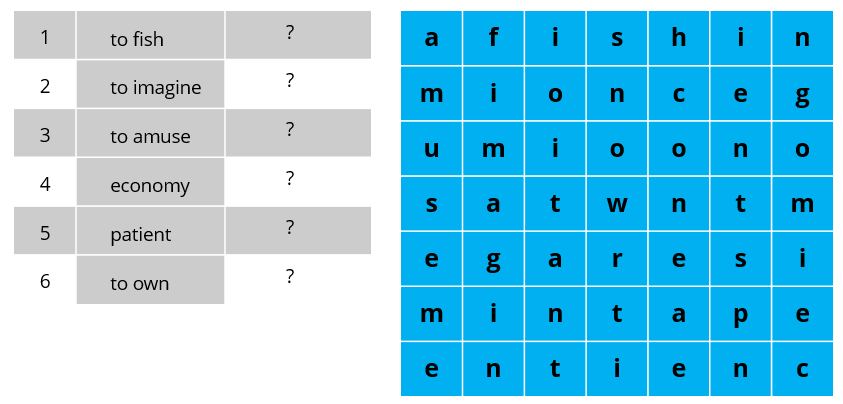 A) 1. fishing 2. imagination 3. amusement 4. economist 5. patience 6. ownerБ) 1. fishing 2. imagination 3. amusement 4. economist 5. patience 6. owneВ) 1. fishing 2. imagination 3. amusemint 4. economist 5. patience 6. ownerГ) 1. fishing 2. imagination 3. amusement 4. economist 5. pateince 6. owner2. Match the names with their definitions.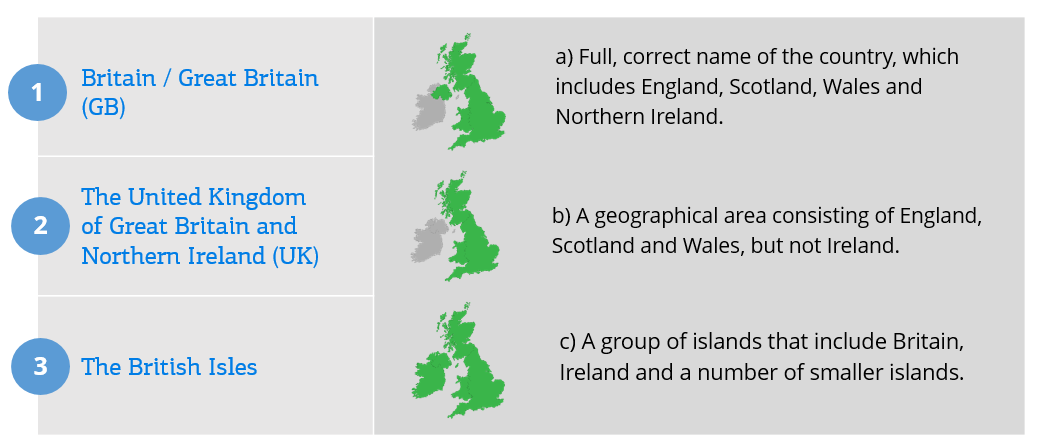 A) 1b2a3c		Б) 1a2b3c		В) 1c2b3a		Г) 1c2a3b3. Complete the sayings and idioms.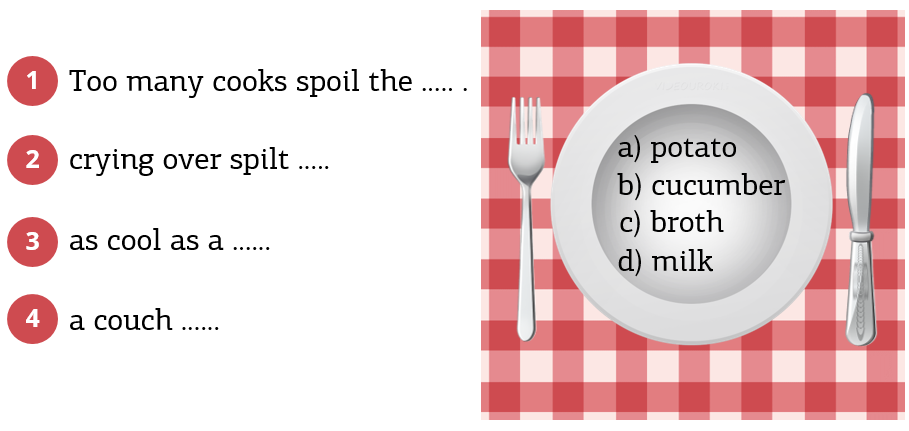 A) 1a2d3b4c	Б) 1с2d3a4b		В) 1d2c3b4a		Г) 1с2d3b4a4. Read the email. Look at the map and draw the route from YOU ARE HERE to the hotel. What number is the hotel on the map?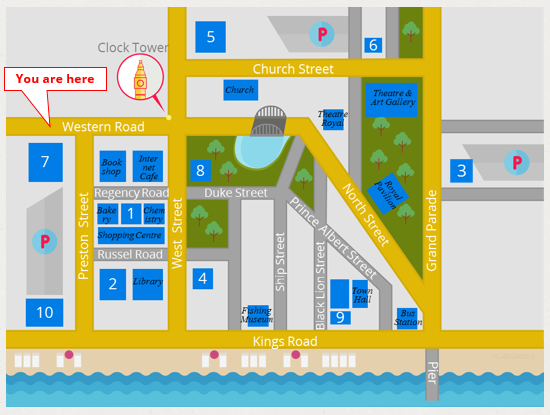 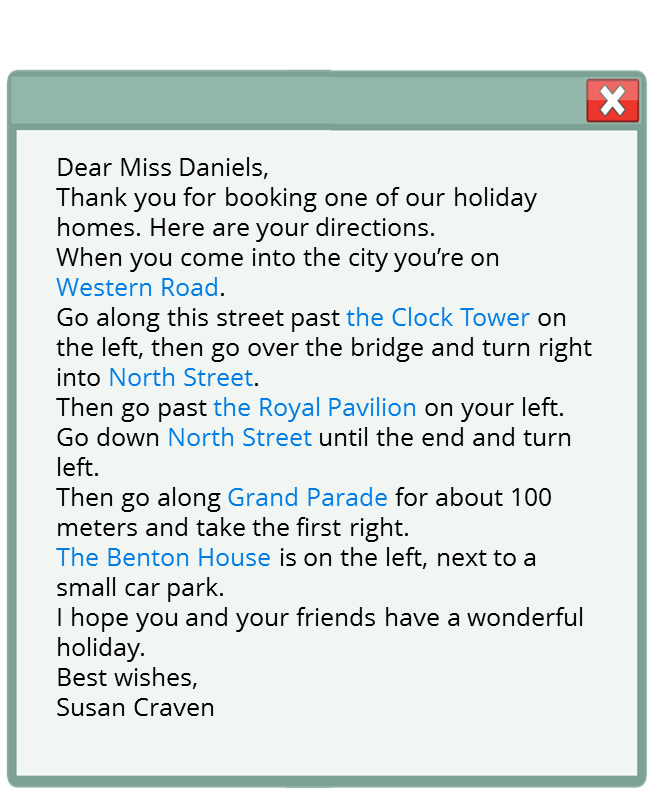 A) 4			Б) 9			В) 3			Г) 65. Find a mistake in one of the underlined fragments.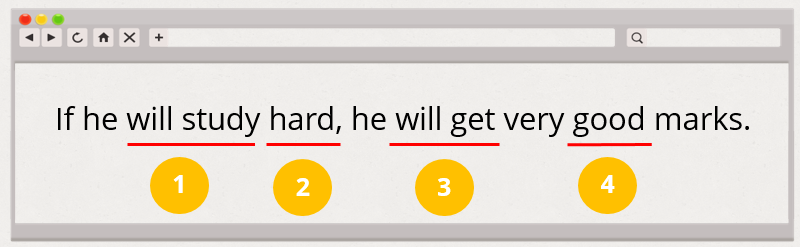 A) 1		Б) 2		В) 3		Г) 46. Make up the sentence from the given words.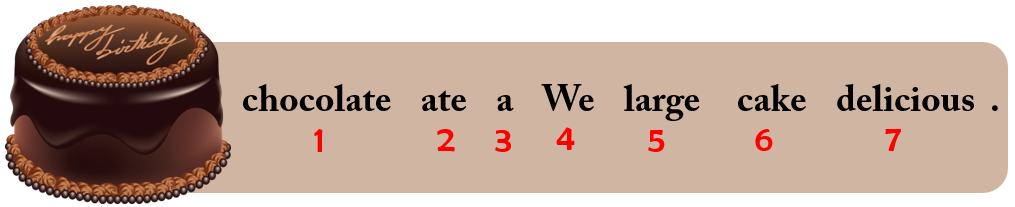 A) 4235716		Б) 4237516		В) 4273516		Г) 42371567. Look at the pictures and find the words in the fillword. Make up a key word from the remaining letters.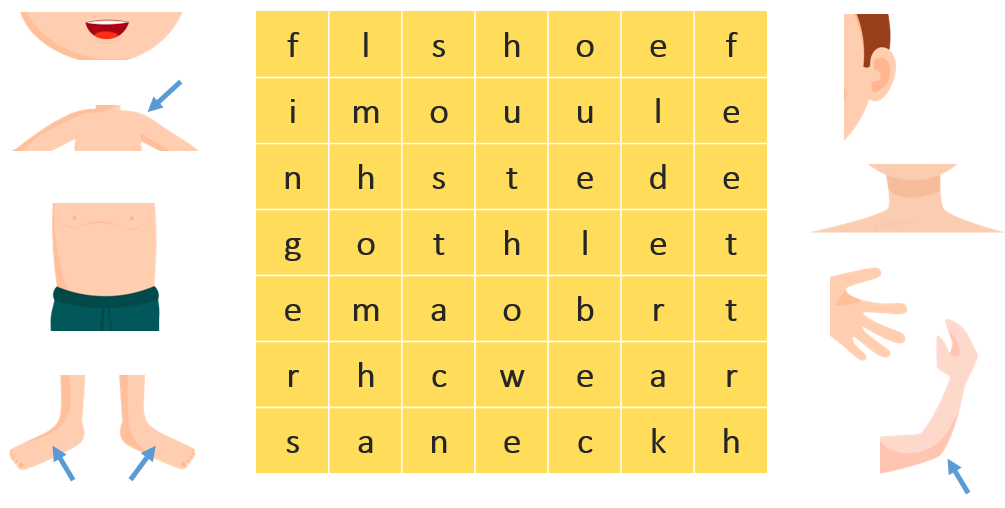 A) health		Б) haelth		В) hleath		Г) theahl8. Complete the dialogue with the missing words.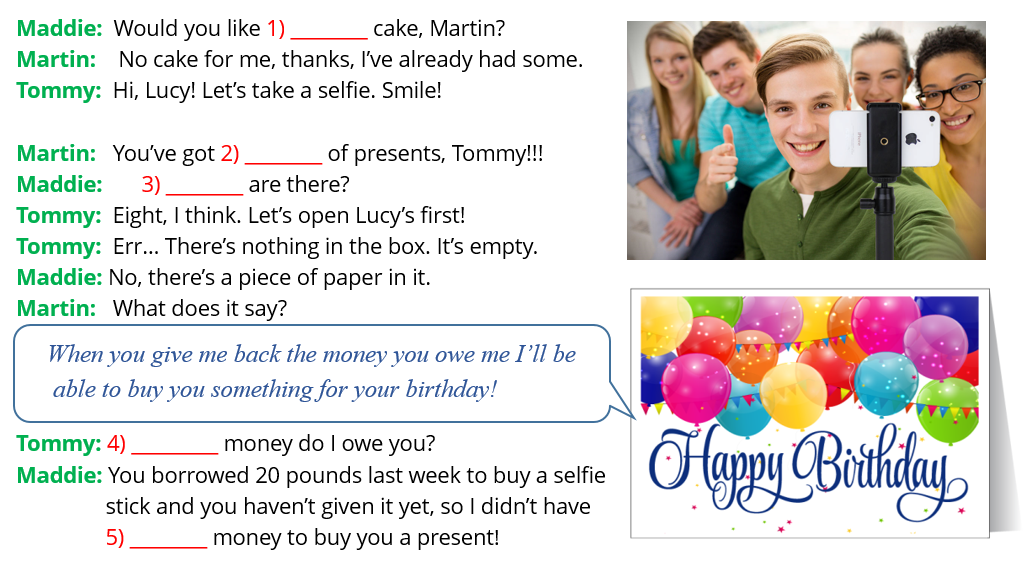 A) 1. some, 2. many, 3. How many, 4. How much, 5. anyБ) 1. some, 2. lots, 3. How many, 4. How much, 5. anyВ) 1. some, 2. a lot of, 3. How much, 4. How much, 5. anyГ) 1. any, 2. a lot, 3. How many, 4. How much, 5. some9. Choose the correct passive form.A) 1a2c3b4a	Б) 1a2c3b4b		В) 1b2c3b4a	Г) 1a2a3b4b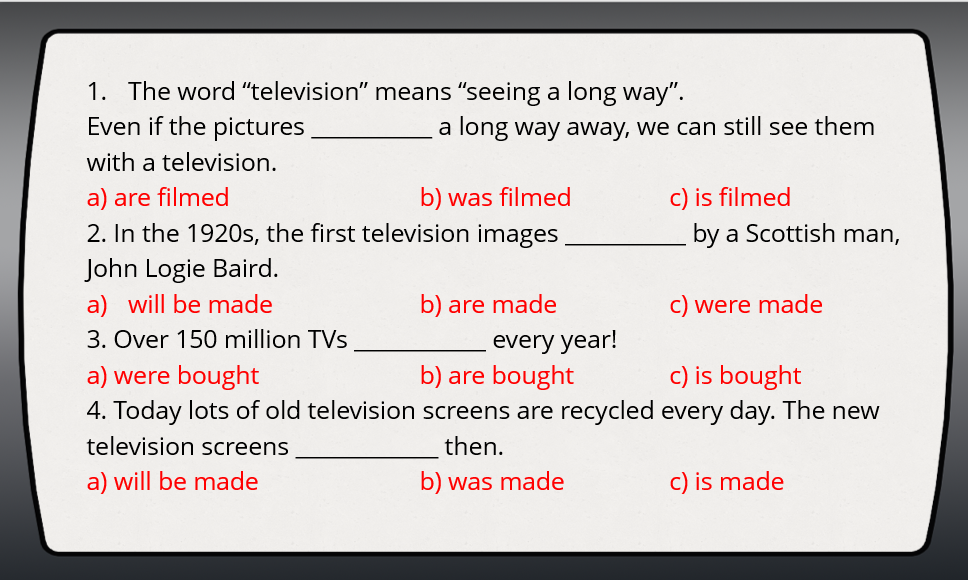 10. Choose the correct tense form.1. Gina ________________ in a dancing competition.a) is going to take part	b) am going to take part		c) goes take part2. When she was young she ______________ of high places, but not any more.a) used to be scared	b) was scared			c) scared3. I ____________ my MP3 player an hour ago.a) had turned on		b) have turned on			c) turned on4. Peter ____________ a snake before.a) hasn’t never seen	b) has never seen			c) have never seen5.They ________ TV.a) still watch		b) have still watched		c) are still watching6. Lucy usually ________ hundreds of photos on holiday.a) takes			b) is taking				c) took7. ____________ me your dictionary, please?a) Do you lend		b) Are you lending			c) Will you lend8. What time _______ the next train ______?a) is …. leaving		b) does … leave			c) has …. left9. While she ___________ a photo of Sam and Bob, the camera slipped from her hands.a) was taking		b) is taking				c) took10. I _____________ on this project since January.a) has been working		b) have been working	c) was workingA) 1a2a3c4b5c6a7c8b9a10b		Б) 1a2a3c4a5c6c7c8b9a10bВ) 1a2a3c4c5c6a7c8a9a10b		Г) 1a2a3c4c5c6c7c8b9a10cПлан работы кружка «Мир языка» на период дистанционного обучения
(разработан на основе дополнительной общеобразовательной программы
«Английский язык») Педагог Черноморская Н.Ю.
на период с 31.01.2022 по 15.02.2022
Группа бюджетЗанятие по английскому 
Тема урока: Траниции. Закрепление лексического и грамматического материала по пройденным темам.Цель урока: закрепление предметных знаний, умений, навыков, формирование универсальных учебных действийЗадачи урока:Практическиеповторить и обобщить лексику по темам «Традиции», «Части тела», «Как спросить дорогу»;формирование и развитие грамматических навыков употребления словосочетаний с несколькими прилагательными, время глаголов.Развивающиеразвивать у учащихся языковую догадку, память, внимание;развивать у учащихся познавательный интерес к изучению английского языка;Результативность обучения:безошибочное выполнение упражнений.1. Read the words in the table. Find the related nouns in the fillword and complete the missing words.A) 1. fishing 2. imagination 3. amusement 4. economist 5. patience 6. ownerБ) 1. fishing 2. imagination 3. amusement 4. economist 5. patience 6. owneВ) 1. fishing 2. imagination 3. amusemint 4. economist 5. patience 6. ownerГ) 1. fishing 2. imagination 3. amusement 4. economist 5. pateince 6. owner2. Match the names with their definitions.A) 1b2a3c		Б) 1a2b3c		В) 1c2b3a		Г) 1c2a3b3. Complete the sayings and idioms.A) 1a2d3b4c	Б) 1с2d3a4b		В) 1d2c3b4a		Г) 1с2d3b4a4. Read the email. Look at the map and draw the route from YOU ARE HERE to the hotel. What number is the hotel on the map?A) 4			Б) 9			В) 3			Г) 65. Find a mistake in one of the underlined fragments.A) 1		Б) 2		В) 3		Г) 46. Make up the sentence from the given words.A) 4235716		Б) 4237516		В) 4273516		Г) 42371567. Look at the pictures and find the words in the fillword. Make up a key word from the remaining letters.A) health		Б) haelth		В) hleath		Г) theahl8. Complete the dialogue with the missing words.A) 1. some, 2. many, 3. How many, 4. How much, 5. anyБ) 1. some, 2. lots, 3. How many, 4. How much, 5. anyВ) 1. some, 2. a lot of, 3. How much, 4. How much, 5. anyГ) 1. any, 2. a lot, 3. How many, 4. How much, 5. some9. Choose the correct passive form.A) 1a2c3b4a	Б) 1a2c3b4b		В) 1b2c3b4a	Г) 1a2a3b4b10. Choose the correct tense form.1. Gina ________________ in a dancing competition.a) is going to take part	b) am going to take part		c) goes take part2. When she was young she ______________ of high places, but not any more.a) used to be scared	b) was scared			c) scared3. I ____________ my MP3 player an hour ago.a) had turned on		b) have turned on			c) turned on4. Peter ____________ a snake before.a) hasn’t never seen	b) has never seen			c) have never seen5.They ________ TV.a) still watch		b) have still watched		c) are still watching6. Lucy usually ________ hundreds of photos on holiday.a) takes			b) is taking				c) took7. ____________ me your dictionary, please?a) Do you lend		b) Are you lending			c) Will you lend8. What time _______ the next train ______?a) is …. leaving		b) does … leave			c) has …. left9. While she ___________ a photo of Sam and Bob, the camera slipped from her hands.a) was taking		b) is taking				c) took10. I _____________ on this project since January.a) has been working		b) have been working	c) was workingA) 1a2a3c4b5c6a7c8b9a10b		Б) 1a2a3c4a5c6c7c8b9a10bВ) 1a2a3c4c5c6a7c8a9a10b		Г) 1a2a3c4c5c6c7c8b9a10cN п/пПериод работы дата (согласно расписания занятий)Тема
 Содержание занятийформа предоставления детям изучаемого материала и заданий для выполненияформа обратной связи, предоставления детьми выполненных заданий.12 неделя 07.02Традиции англичан.Закрепление лексического и грамматического материала по пройденным темам «Путь», «Словосочетания»По полученному в рассылке материалу, выполнить задания №1,№2,№3,№4,№5личные сообщения Viber, личные сообщения Viber, 110.02Закрепление лексического и грамматического материала по пройденным темам. «Части тела», «Времена глагола».По полученному в рассылке материалу, выполнить задания№6,№7,;№8,№9,№10.личные сообщения Viber, личные сообщения Viber, 112.02Традиции англичан.Закрепление лексического и грамматического материала по пройденным темам «Путь», «Словосочетания»По полученному в рассылке материалу, выполнить задания №1,№2,№3,№4,№5личные сообщения Viber, личные сообщения Viber, 114.02Закрепление лексического и грамматического материала по пройденным темам. «Части тела», «Времена глагола».По полученному в рассылке материалу, выполнить задания№6,№7,;№8,№9,№10.личные сообщения Viber, личные сообщения Viber, 1Работа педагога: Подготовить конспект занятия.
 Полезные ссылки для самостоятельного просмотра
https://clck.ru/asib4 как спросить дорогу
 https://clck.ru/asidR странные английские традиции
https://clck.ru/asifD времена глаголаРабота педагога: Подготовить конспект занятия.
 Полезные ссылки для самостоятельного просмотра
https://clck.ru/asib4 как спросить дорогу
 https://clck.ru/asidR странные английские традиции
https://clck.ru/asifD времена глаголаРабота педагога: Подготовить конспект занятия.
 Полезные ссылки для самостоятельного просмотра
https://clck.ru/asib4 как спросить дорогу
 https://clck.ru/asidR странные английские традиции
https://clck.ru/asifD времена глаголаРабота педагога: Подготовить конспект занятия.
 Полезные ссылки для самостоятельного просмотра
https://clck.ru/asib4 как спросить дорогу
 https://clck.ru/asidR странные английские традиции
https://clck.ru/asifD времена глаголаN п/пПериод работы дата (согласно расписания занятий)Тема
 Содержание занятийформа предоставления детям изучаемого материала и заданий для выполненияформа обратной связи, предоставления детьми выполненных заданий.12 неделя 07.02Традиции англичан.Закрепление лексического и грамматического материала по пройденным темам «Путь», «Словосочетания»По полученному в рассылке материалу, выполнить задания №1,№2,№3,№4,№5личные сообщения Viber, личные сообщения Viber, 110.02Закрепление лексического и грамматического материала по пройденным темам. «Части тела», «Времена глагола».По полученному в рассылке материалу, выполнить задания№6,№7,;№8,№9,№10.личные сообщения Viber, личные сообщения Viber, 112.02Традиции англичан.Закрепление лексического и грамматического материала по пройденным темам «Путь», «Словосочетания»По полученному в рассылке материалу, выполнить задания №1,№2,№3,№4,№5личные сообщения Viber, личные сообщения Viber, 114.02Закрепление лексического и грамматического материала по пройденным темам. «Части тела», «Времена глагола».По полученному в рассылке материалу, выполнить задания№6,№7,;№8,№9,№10.личные сообщения Viber, личные сообщения Viber, 1Работа педагога: Подготовить конспект занятия.
 Полезные ссылки для самостоятельного просмотра
https://clck.ru/asib4 как спросить дорогу
 https://clck.ru/asidR странные английские традиции
https://clck.ru/asifD времена глаголаРабота педагога: Подготовить конспект занятия.
 Полезные ссылки для самостоятельного просмотра
https://clck.ru/asib4 как спросить дорогу
 https://clck.ru/asidR странные английские традиции
https://clck.ru/asifD времена глаголаРабота педагога: Подготовить конспект занятия.
 Полезные ссылки для самостоятельного просмотра
https://clck.ru/asib4 как спросить дорогу
 https://clck.ru/asidR странные английские традиции
https://clck.ru/asifD времена глаголаРабота педагога: Подготовить конспект занятия.
 Полезные ссылки для самостоятельного просмотра
https://clck.ru/asib4 как спросить дорогу
 https://clck.ru/asidR странные английские традиции
https://clck.ru/asifD времена глагола